Noc kostelů v okolí Poděbrad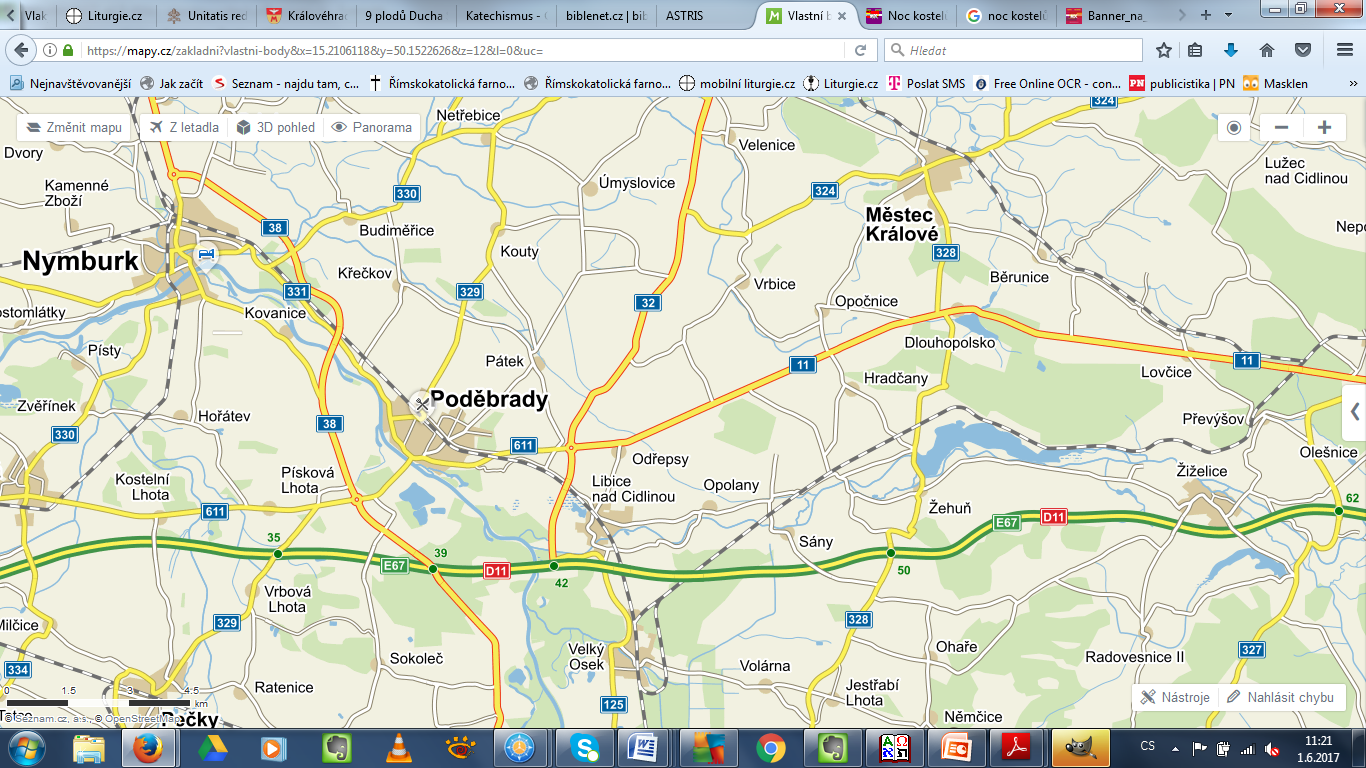 pátek 9. června 2017